Челник Dulotec BH3-RВажно: Когато не се ползва повече от месец, моля презаредете батерията, за да предотвратите увреждане.Mоже да причини щети на очите на потребителя или на околните с ярката си светлина, избягвайте светенето директно в очите.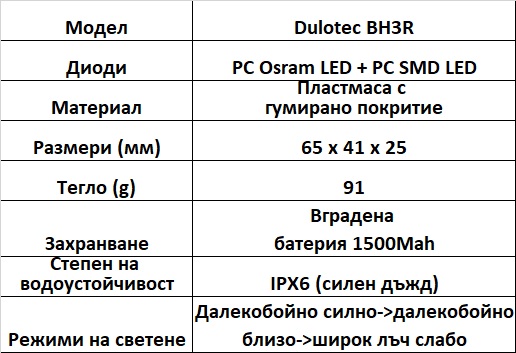 Управление: Двата бутона работят независимо един от другЛяв бутон: Сензор далечен лъч -> Сензор широк лъч -> Изключено Сензорът е безжичен, работи като махнете с ръка на 10 см пред челника и включва и изключва съответния лъч. Има червен диод, който покзва активирането на сензора.Десен бутон: Далекобоен лъч силен -> Далекобоен лъч слаб -> Широк лъч слаб -> ИзключеноТурбо режим: Натиснете и задръжте бутона, за 3 секунди, за да превключите на турбо режим. 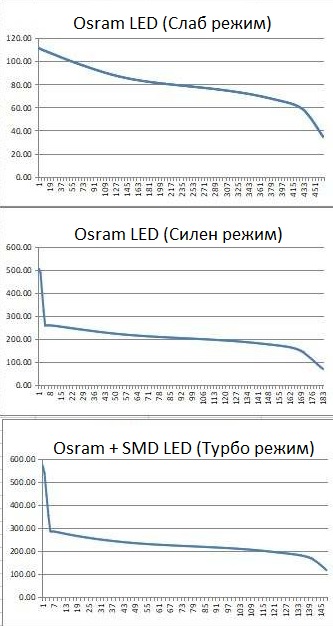 Лентата за глава може да бъде сваляна за пране при необходимост.Челникът се захранва от вградена презареждаема батерия чрез влагозащитен Type C USB порт.Гаранция: 24 месеца от датата на закупуване. Гаранцията покрива фабрични дефекти в материалите и изработката.Произведено за Дулотек ЕООД, София, ул. Пиротска 27 (Магазин Сорбе), тел. 0896512202  www.dulotec.com www.sorbe.bgСъстав: Пластмаса, метал, текстил. Произход: Китай